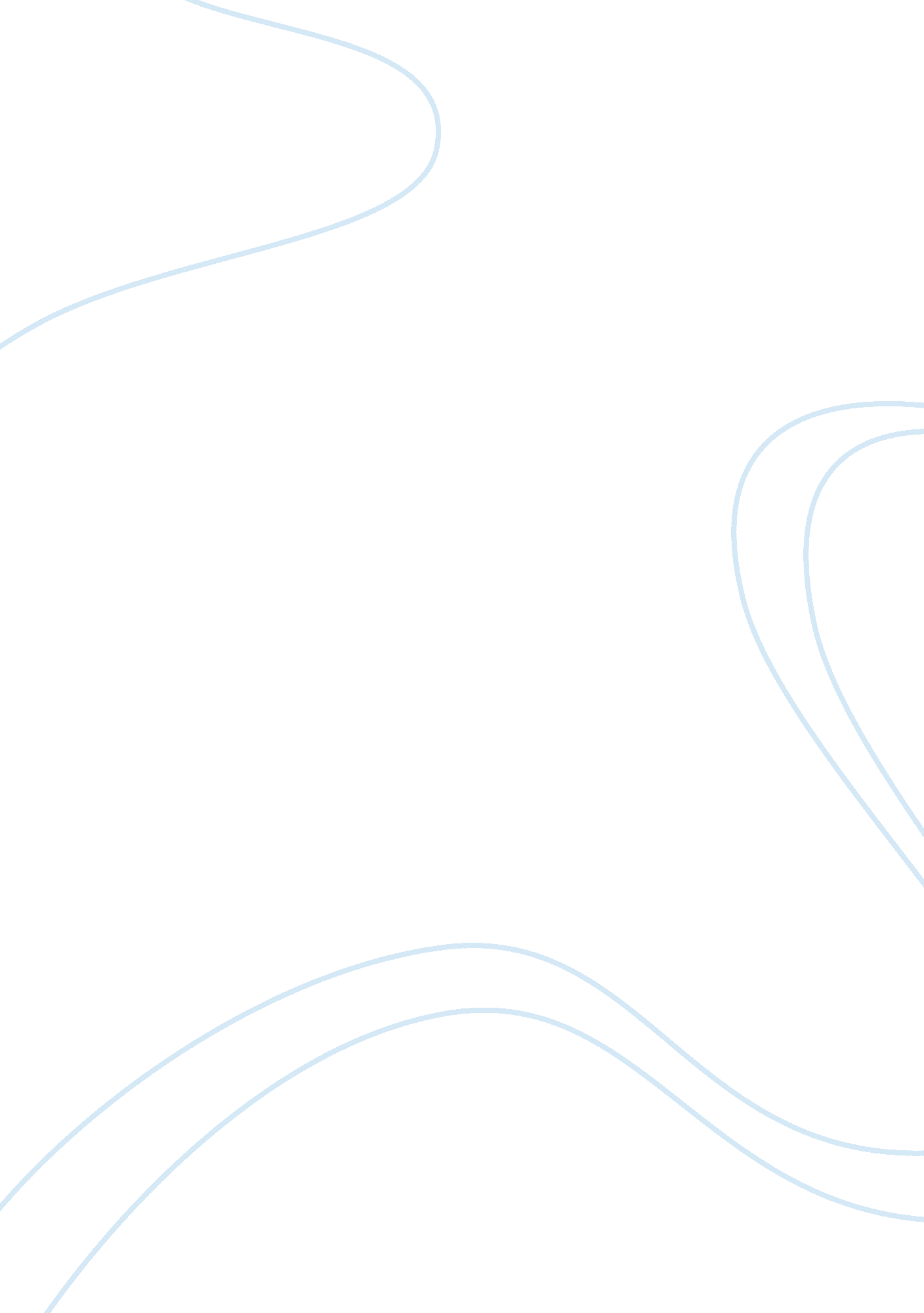 Gregors metamorphosisLiterature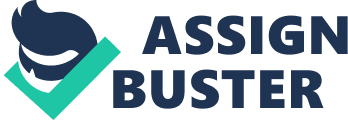 Exploring World Literature Gregor’s Metamorphosis Question The reason for Gregor’s metamorphosis can be interpreted differently. From my point of view, the metamorphosis took place as a wish-fulfillment or as an extended metaphor at the same time. Taking a metaphorical view, Gregor’s transformation can be seen as an extended metaphor in the sense that the story in taken from an abstract view to a concrete reality to picture out a real happening out of what Gregor just thought of. This is to mean that, metaphorically, Gregor considered himself trapped in a meaningless job and at the same time does not have time with the human being around him as he is isolated from them, and so, he becomes one when he gets transformed into an insect. No one or nothing should be blamed for Gregor’s transformation. To a larger extent, Gregor can blame himself for his transformation since it was his wish to be nurtured by his family and to stop providing for his family. One, however, can blame Gregor’s family and work. This is because, the support he gives to the family made him wish to stop doing so. At the same time, he did not like his job and this also made him wish to quit so s to make his wishes come true by his transformation into an insect so that he may not work and support his family anymore. 
Question 2 
Metamorphosis can be read as a dark comedy. This is because of the metaphorical happening wen Gregor is transformed into an insect. This is funny as it complies with his wish of being in a state of not helping his family, but at the same time, it is sad since no one would wish to assume his new transformation into a giant insect. To illustrate, it is not ordinary for a human being to turn into an insect but at the same time, if the transformation is because they were trying to run from responsibility of supporting his family like I the case of Gregor, this is comic, but a “ dark” one. 
Question 3 
At the end of the story, Gregor’s family becomes self-reliant by the mother taking up the sewing job and the sister also obtaining an employment. After Gregor is dead, the charwoman disposes of his body and there’s a lot of relief to the family. The parents become happy at the end the transformation of their daughter Grete into a woman. The family gets optimistic for the future without having to think of their deceased son. 
Work Cited 
Kafka, Franz. The Metamorphosis. United Sttes of America: Start Publishing, 2012. eBook. 